Памятка для родителей.Ветряная оспа.              Ветряная оспа (ветрянка) – типичная детская инфекция. Болеют в основном дети раннего возраста или дошкольники. Восприимчивость к возбудителю ветряной оспы  достаточно высока. Около 80% контактных лиц, не болевших ранее, заболевают ветрянкой. 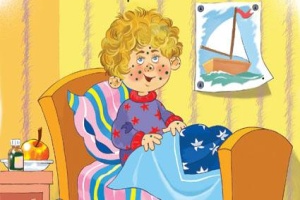 От момента контакта с больным ветряной оспой до появления первых признаков болезни проходит от 14 до 21 дня.   Заболевание начинается с появления сыпи. Обычно сыпь распространяется очень быстро – новые элементы появляются каждые несколько минут или часов. Красноватые пятнышки, которые вначале выглядят как комариные укусы, на следующий день приобретают вид пузырьков, наполненных прозрачным содержимым. Пузырьки эти очень сильно зудят. Сыпь распространяется по всему телу, на конечности, на волосистую часть головы. В тяжелых случаях элементы сыпи есть и на слизистых оболочках – во рту, носу, на конъюнктиве склер, половых органах, кишечнике. К концу первого дня заболевания ухудшается общее самочувствие, повышается температура тела (до 40 градусов С и выше). Тяжесть состояния зависит от количества высыпаний. Пузырьки через день-два вскрываются с образованием язвочек, которые покрываются корочками. Головная боль, плохое самочувствие, повышенная температура сохраняются до тех пор, пока появляются новые высыпания. Обычно это происходит от 3 до 5 дней. В течение 5-7 дней после последних подсыпаний сыпь проходит.            Лечение ветрянки заключается в уменьшении зуда, интоксикации и профилактике бактериальных осложнений. Элементы сыпи необходимо смазывать антисептическими растворами (как правило, это водный раствор зеленки или марганца). Обработка красящими антисептиками препятствует бактериальному инфицированию высыпаний, позволяет отследить динамику появления высыпаний. Необходимо следить за гигиеной полости рта и носа, глаз –обрабатывать растворами антисептиков.            К осложнениям ветряной оспы относятся миокардит – воспаление сердечной мышцы, менингит и менингоэнцефалит (воспаление мозговых оболочек, вещества мозга), воспаление почек (нефрит). К счастью, осложнения эти достаточно редки. После ветряной оспы, также как и после всех детский инфекций, развивается иммунитет. Повторное заражение бывает, но очень редко. 